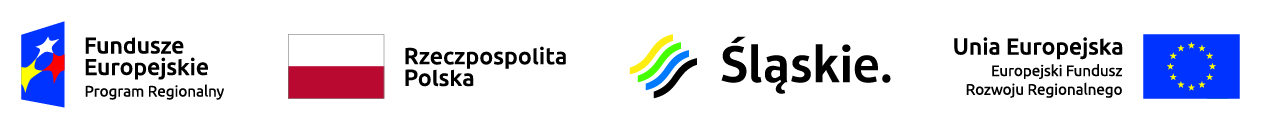 Wykonawcy biorący udział w postępowaniu nr DZP/PN/34/2020DZP.2910……2020OGŁOSZENIEWYNIKU PRZETARGU NIEOGRANICZONEGO NADostawę sprzętu medycznego – 3 pakiety w ramach projektu: „Poprawa jakości i dostępności do świadczeń zdrowotnych poprzez modernizację i doposażenie Szpitala Powiatowego w Zawierciu”Zamawiający – Szpital Powiatowy w Zawierciu informuje, że w wyniku przedmiotowego postępowania jako najkorzystniejsza wg kryteriów oceny ofert została wybrana oferta firmy:Pakiet 1Dräger Polska Sp. z o.o., ul. Posag 7 Panien 1, 02-495 WarszawaPakiet 2Dräger Polska Sp. z o.o., ul. Posag 7 Panien 1, 02-495 WarszawaPakiet 3PHU ProMedical Sopotnia Mała 59, 34-340 Jeleśnia Zamawiający informuje, że umowa w sprawie zamówienia publicznego zgodnie z art. 94 ust. 2  pkt 1 lit. a ustawy Pzp zostanie zawarta w dniu 11.09.2020r. w siedzibie Zamawiającego. Jednocześnie Zamawiający poniżej podaję informację o złożonych ofertach oraz przyznanej punktacji zgodnie z poniższymi kryteriami oceny ofert:Kryterium - cena – 60 pktKryterium – termin dostawy  – 27 pktKryterium – czas reakcji serwisu – 13 pktWyk. 2 egz.Egz. nr 1 – Wykonawcy – przesłano mailem/ aa.Egz. nr 2 – Tablica ogłoszeń                     Zawiercie, 09.09.2020r.PakietWykonawcaA. Cena brutto B. Termin dostawyC. Czas reakcji serwisuLiczba przyznanych pktLiczba przyznanych pktLiczba przyznanych pktLiczba przyznanych pktPakietWykonawcaA. Cena brutto B. Termin dostawyC. Czas reakcji serwisuABCRazem1Drager Polska Sp. z o.o., ul. Posag 7 Panien 1, 02-495 Warszawa276 480, 00 zł       10 dni       47 h60013732Drager Polska Sp. z o.o., ul. Posag 7 Panien 1, 02-495 Warszawa257 040, 00 zł10 dni       47 h60013733PHU ProMedical Sopotnia Mała 59, 34-340 Jeleśnia 38 998,80 zł.10 dni      72 h600060